2021年招生宣传大使招募工作实施方案为进一步提升我校知名度和影响力，加强与中学之间的合作交流，为中学师生搭建了解大学生活和认识石大的桥梁，讲好石大故事，学校决定面向全校学生招募2021年招生宣传大使，现将实施方案公布如下：    一、活动主题    寄情母校，圆梦石大。    二、招募条件    1.优秀在校学生，热爱石大并熟悉石大校史和招生政策；    2.有一定的组织协调能力，语言表达能力强；    3.有责任心、团队意识和奉献精神，愿意为向往石大的学生们服务；    4.有担任学生干部、社团负责人、参加大创项目或社会实践等经历者优先。    三、工作内容    1.拜访高中老师：表达对高中班主任、任课教师的感激之情，汇报本人在石大学习发展情况。    2.发放宣传材料：在高中母校张贴我校招生宣传海报、发放报考指南、推广本科招生微信公众号等。    3.开展招生宣传：组织座谈会、宣讲会等，介绍中国石油大学（华东）的基本情况、专业特色、课堂教学、学生发展、社团活动、生活条件和毕业去向等，向中学师生分享个人成长感悟，鼓励优秀高中学子报考我校。    4.传递高考经验：分享高考复习和考试经验，帮助学弟学妹答疑解惑。    5.重点跟踪服务：在宣讲过程中，对于向往我校的优秀学生，提供一对一或者多对一的学习及报考指导；保持常态性联系和交流，及时提供针对性的关心指导或志愿填报等服务。    四、工作流程    1.组建团队。原则上每个团队不超过8人，可跨学院组队，每个团队设一名负责人。商讨活动方案，制定活动计划。    2.报名申请。以团队为单位扫描下方二维码，在2020年12月12日前提交报名申请，上传《中国石油大学2021年寒假社会实践个人责任书》（见附件），同时团队负责人加QQ群：194078136。    3.宣传培训。学校将统一组织培训，拟定在2020年12月下旬，具体时间地点将在QQ群另行通知。    4.材料准备。宣传海报、报考指南、介绍信等材料领取事宜将在QQ群另行通知；同时鼓励学生结合自身的视角、感受及中学情况设计制作宣传材料。    5.工作总结。各团队分赴高中开展招生宣传工作，保存好照片、视频、PPT等相关资料，并及时进行活动总结，用以计入学分、考核、评优。    6.评比表彰。完成招生宣传工作的学生，可根据《本科生“第二课堂成绩单”实施细则》计入相应学分。此外，对于表现突出、宣传效果好的团队颁发聘任证书，并给予一定奖励，评优方式及具体事宜将在QQ群另行通知。    五、其他    1.对于完成2020年招生宣传大使聘期任务，全年服务次数达10次以上，可于2021年1月8日前向招生办公室（行政楼901）提交相关证明材料，经审核通过，学校颁发证书。    2.各院部要做好学生招生宣传活动的组织和引导工作，开展学校介绍、安全教育等行前培训工作，确保招生宣传活动效果。    3.本活动作为2021年寒假社会实践的专题实践活动，各团队总结材料提交以及学分认定等安排、要求以校团委发布的社会实践活动相关通知为准。    4.本方案由招生办公室负责解释。咨询电话：0532-86981305，QQ群：194078136。 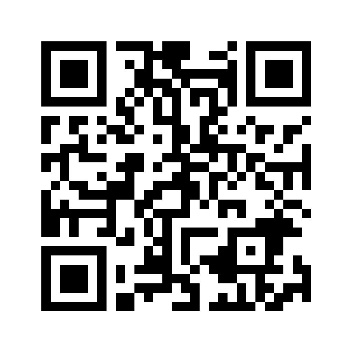 报名通道二维码附件：中国石油大学2021年寒假社会实践个人责任书招生办公室2020年12月3日通知链接：https://zhaosheng.upc.edu.cn/static/front/upc/basic/html_cms/frontViewArticle.html?id=47ac9a63c9384dc9a2281cadd35545ee